Мечты сбываются!          По наказам депутату Батлукову И.В. от родителей микрорайона по улице Ленина, напротив детского сада «Космос», оборудован пешеходный переход. Воспитанники детского сада «Космос» приняли участие в организации и открытии пешеходного перехода. На этом мероприятии присутствовали: инспектор ГИБДД Владимирова Елена Викторовна, помощник депутата  Харитонова И.А  и родители воспитанников детского сада. В процессе открытия была  проведена  Акция по безопасности дорожного движения «Берегите нас». Прохожим дети раздавали буклеты и памятки. 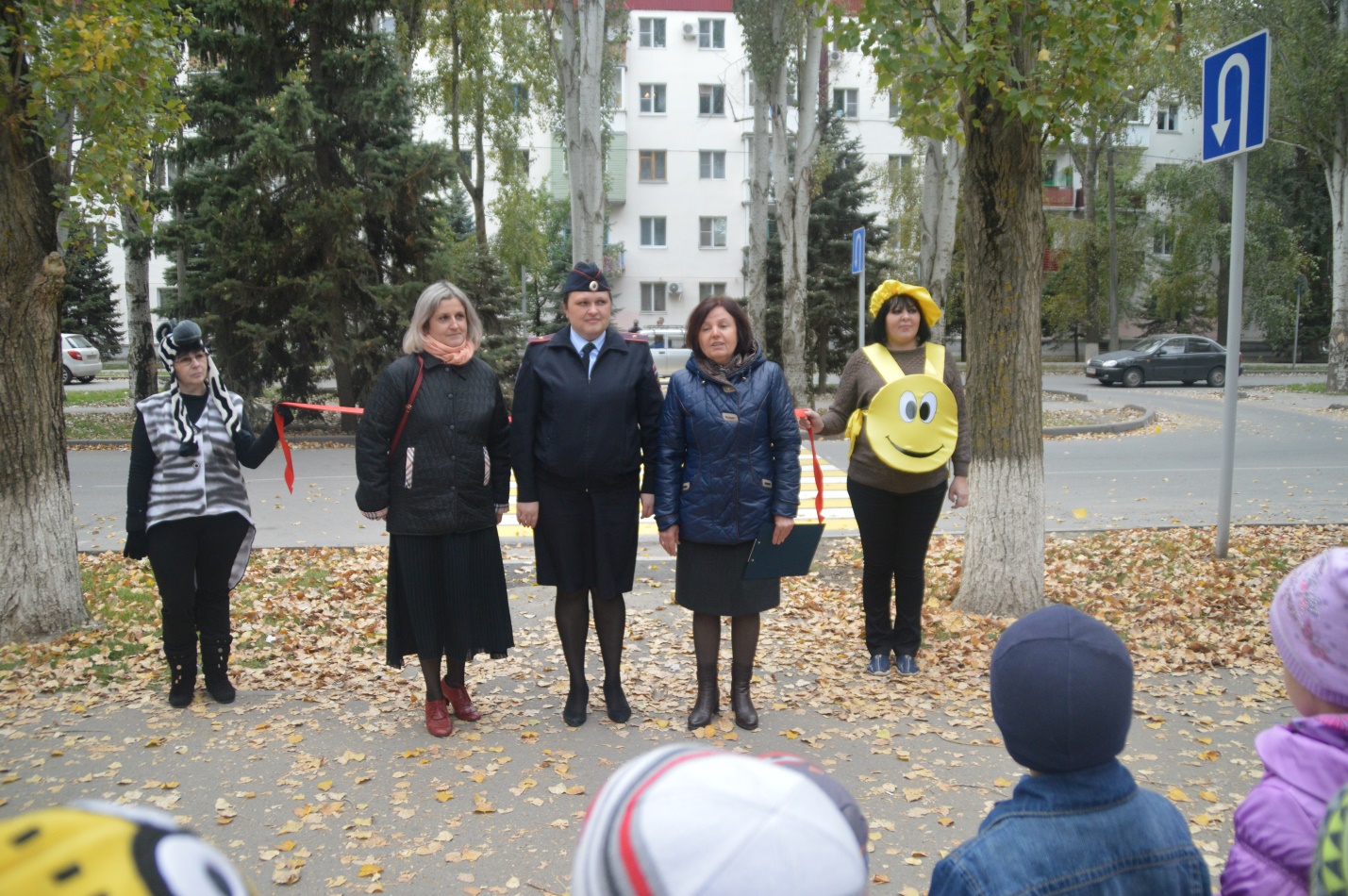 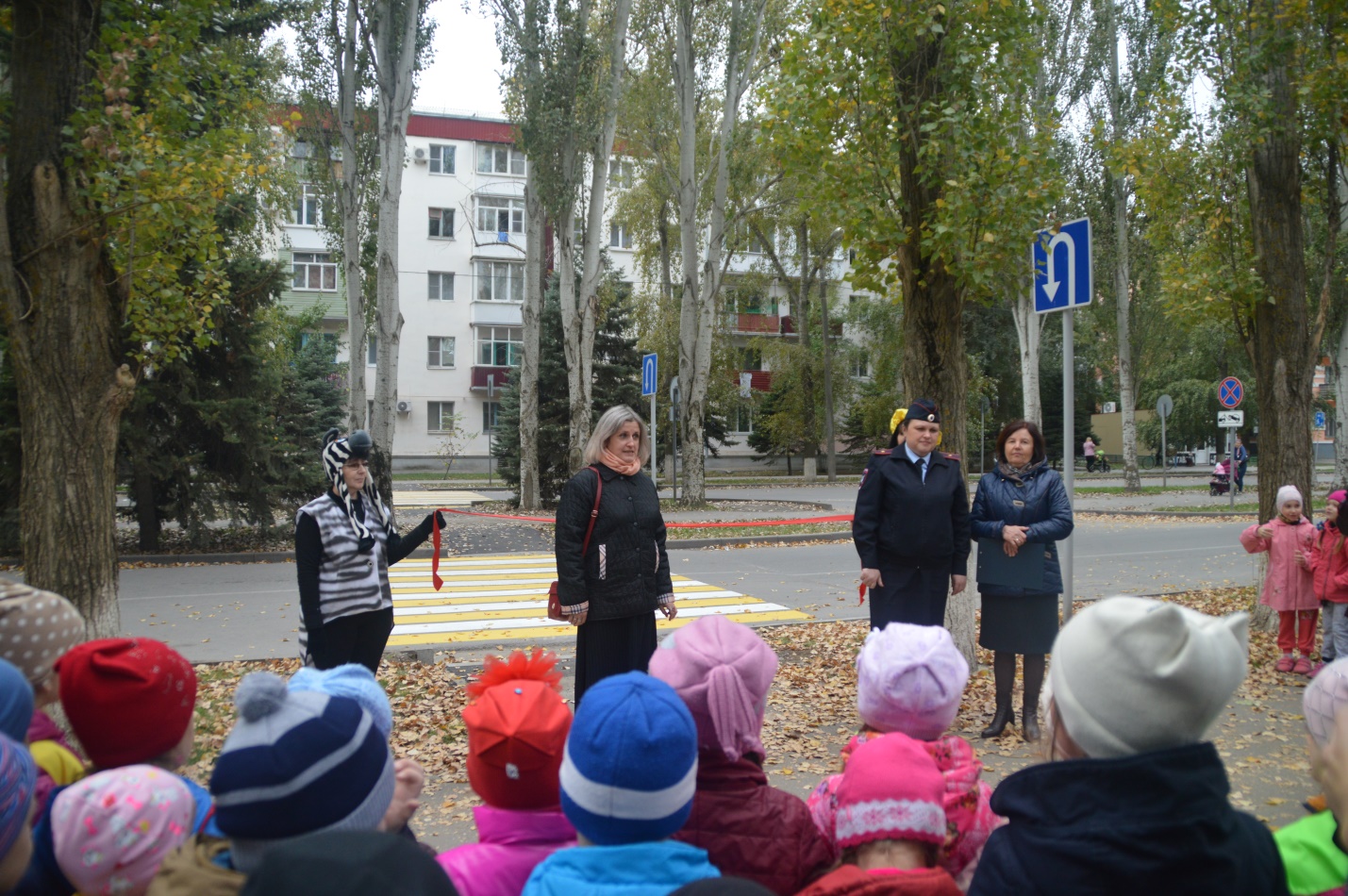 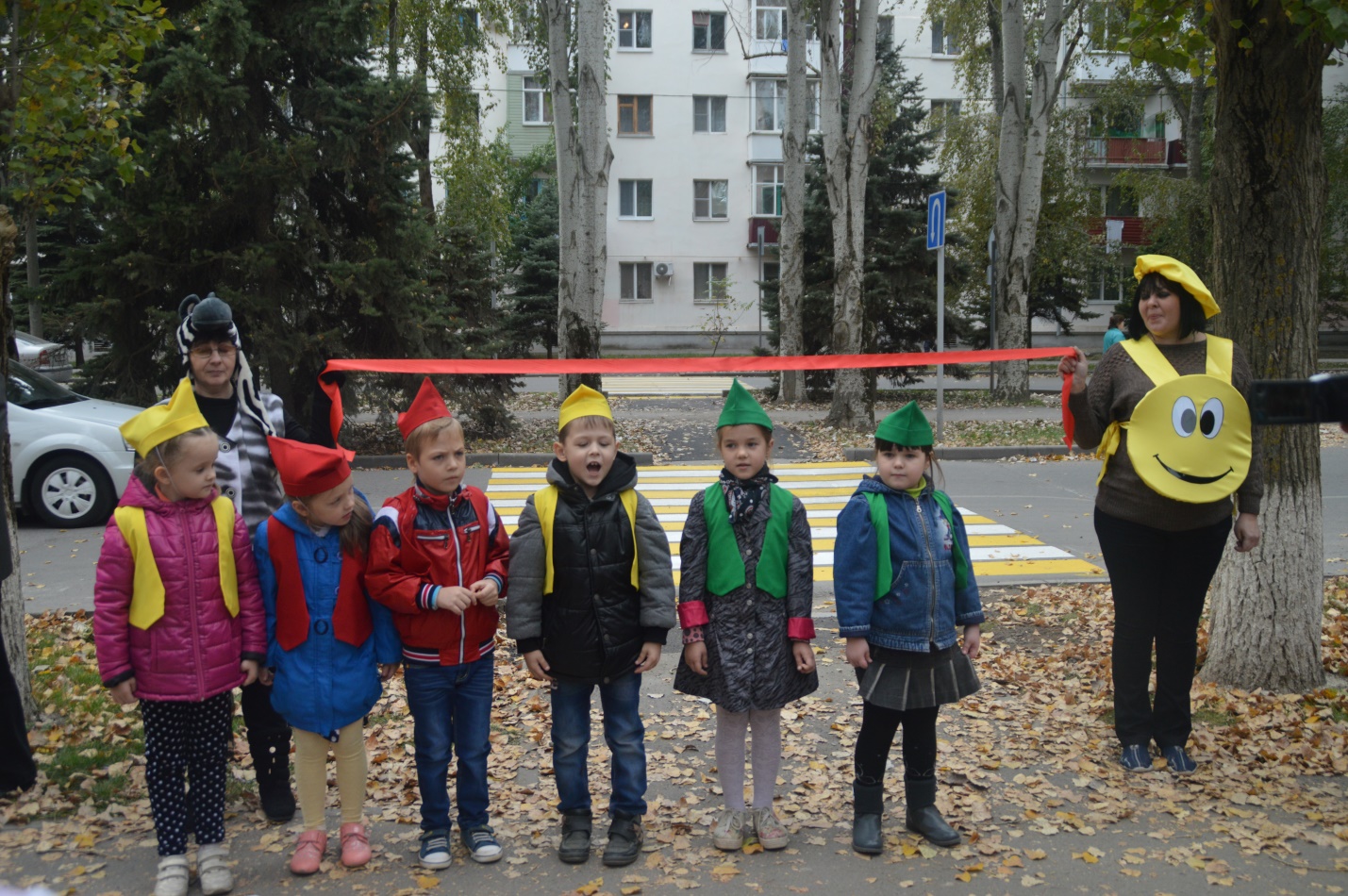 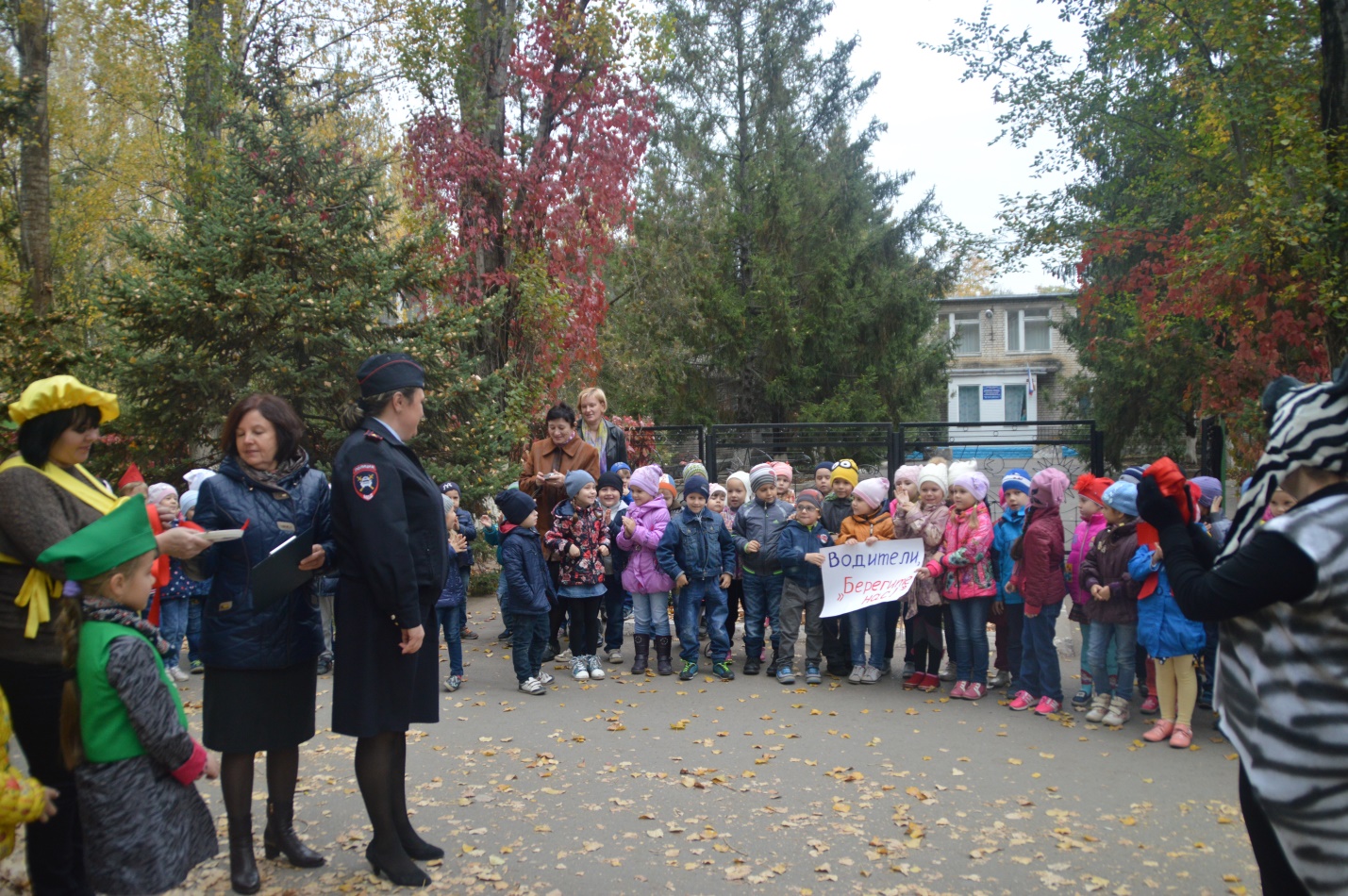 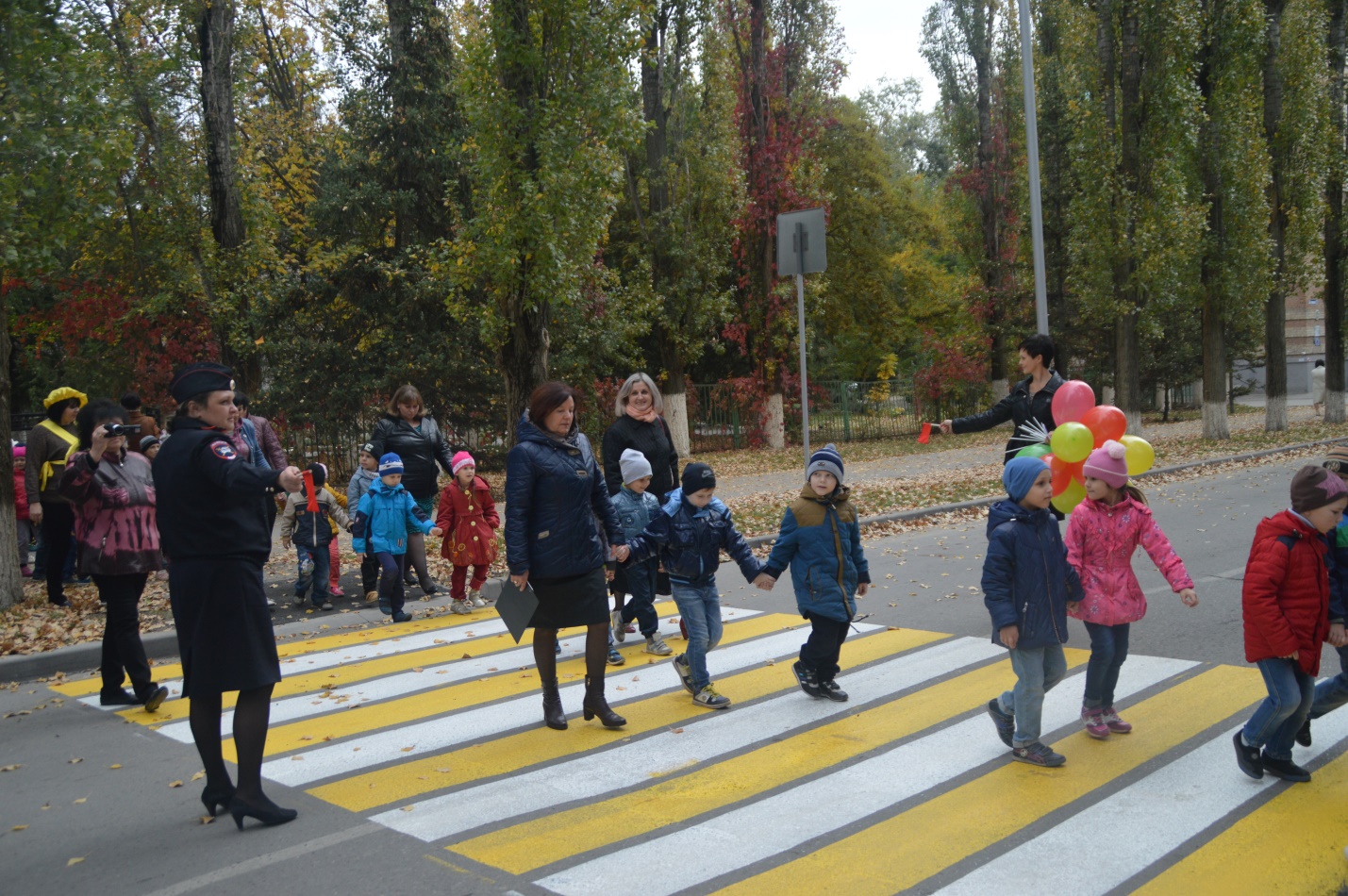 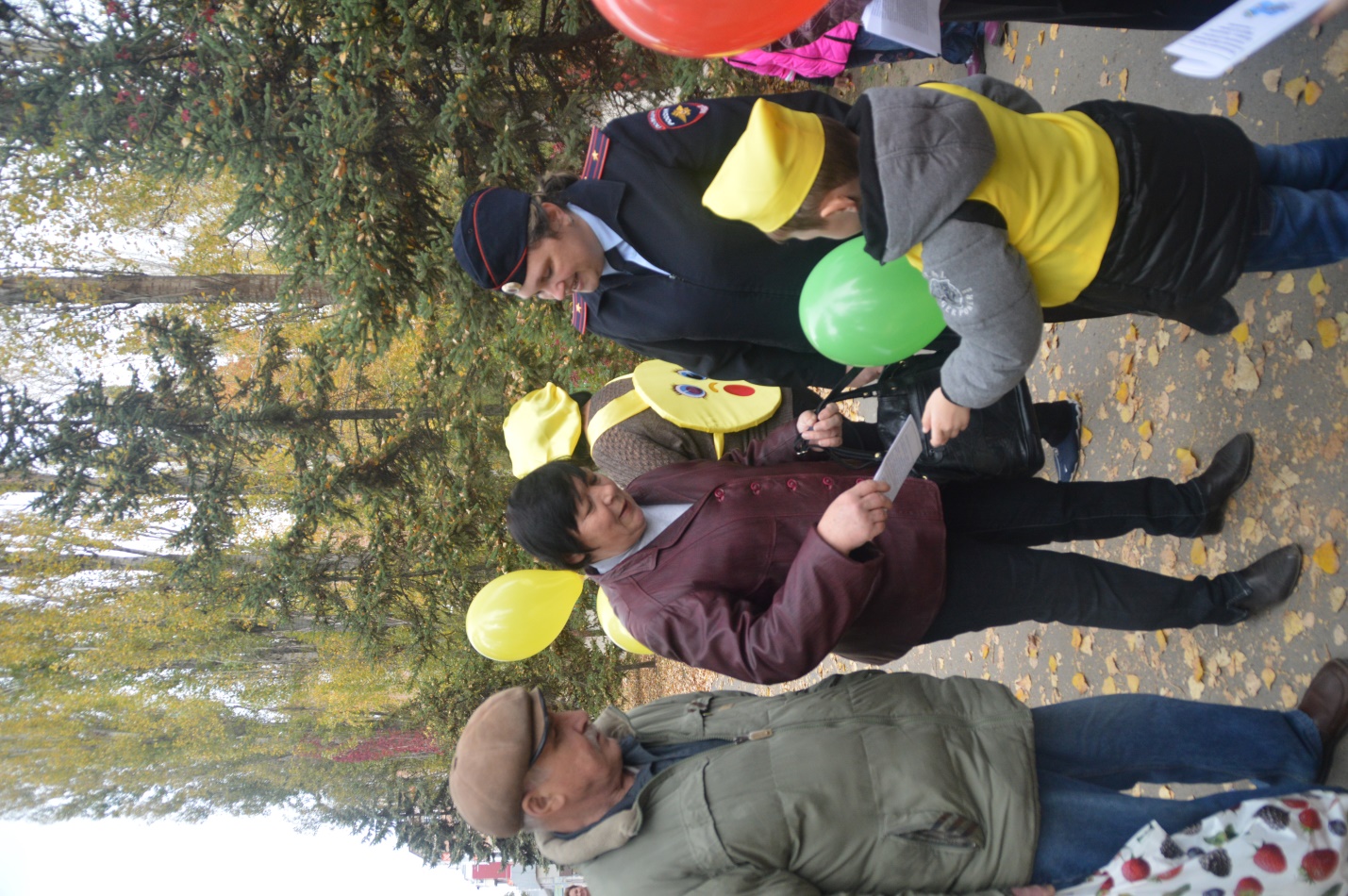 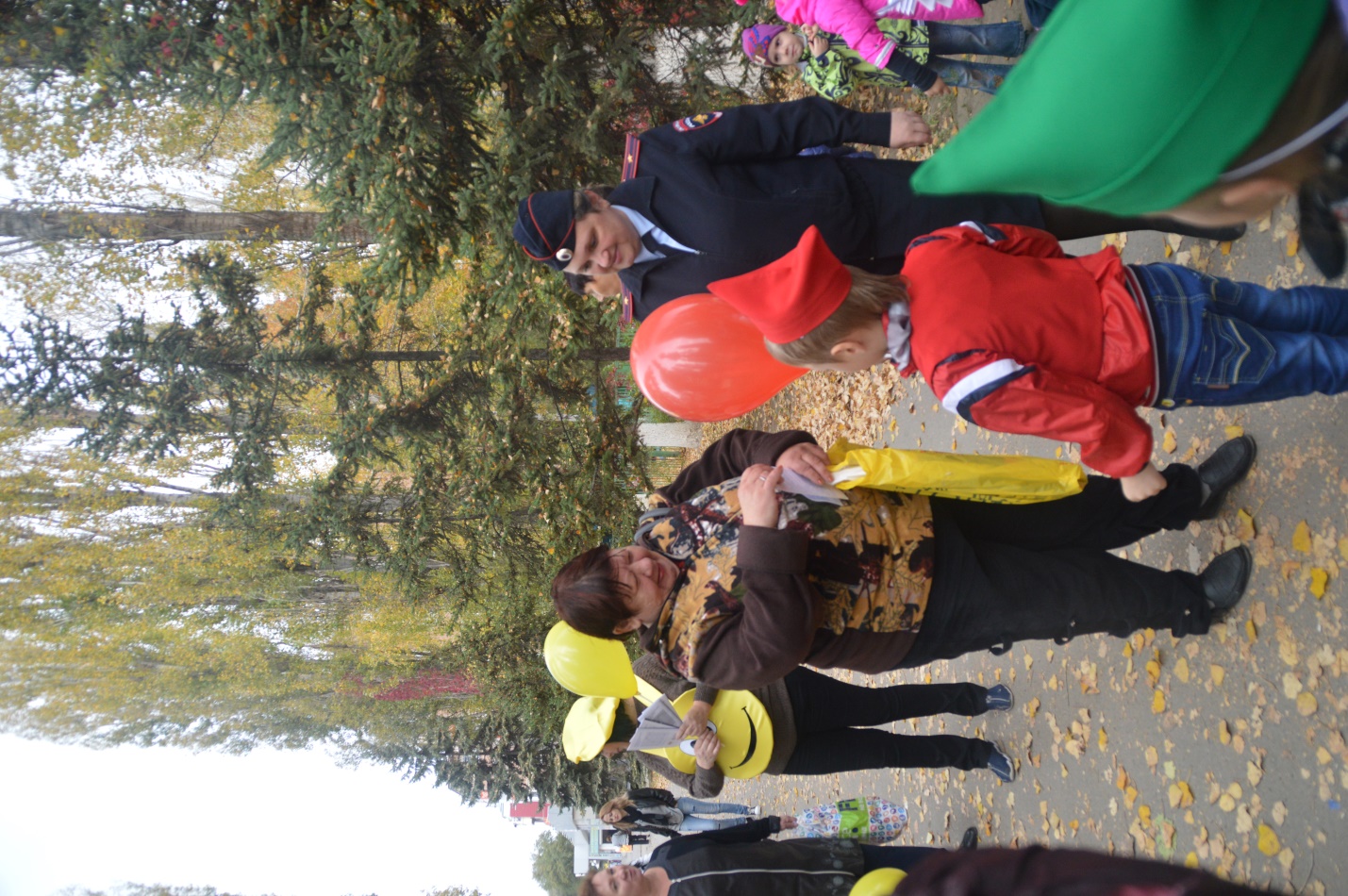 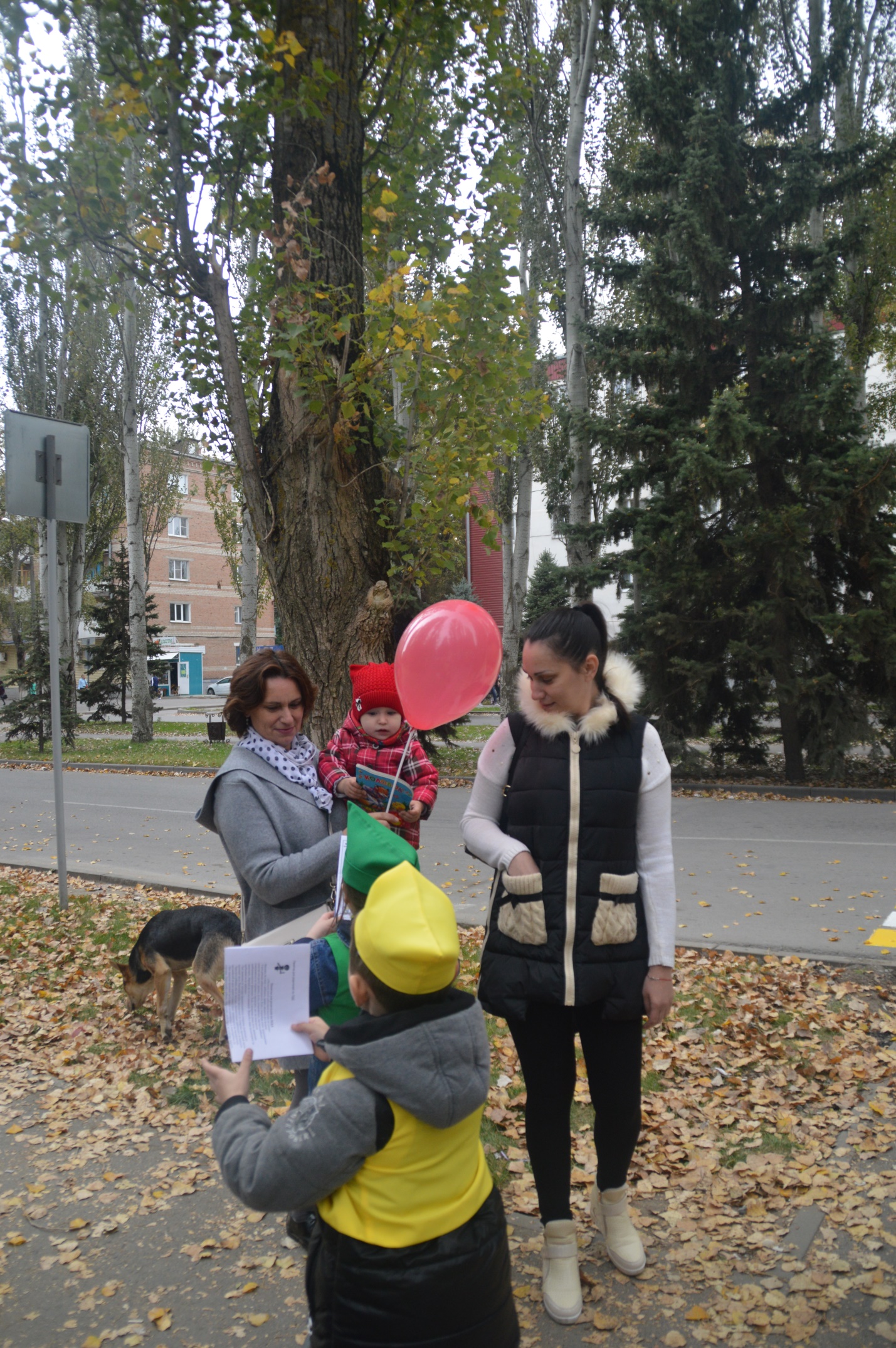 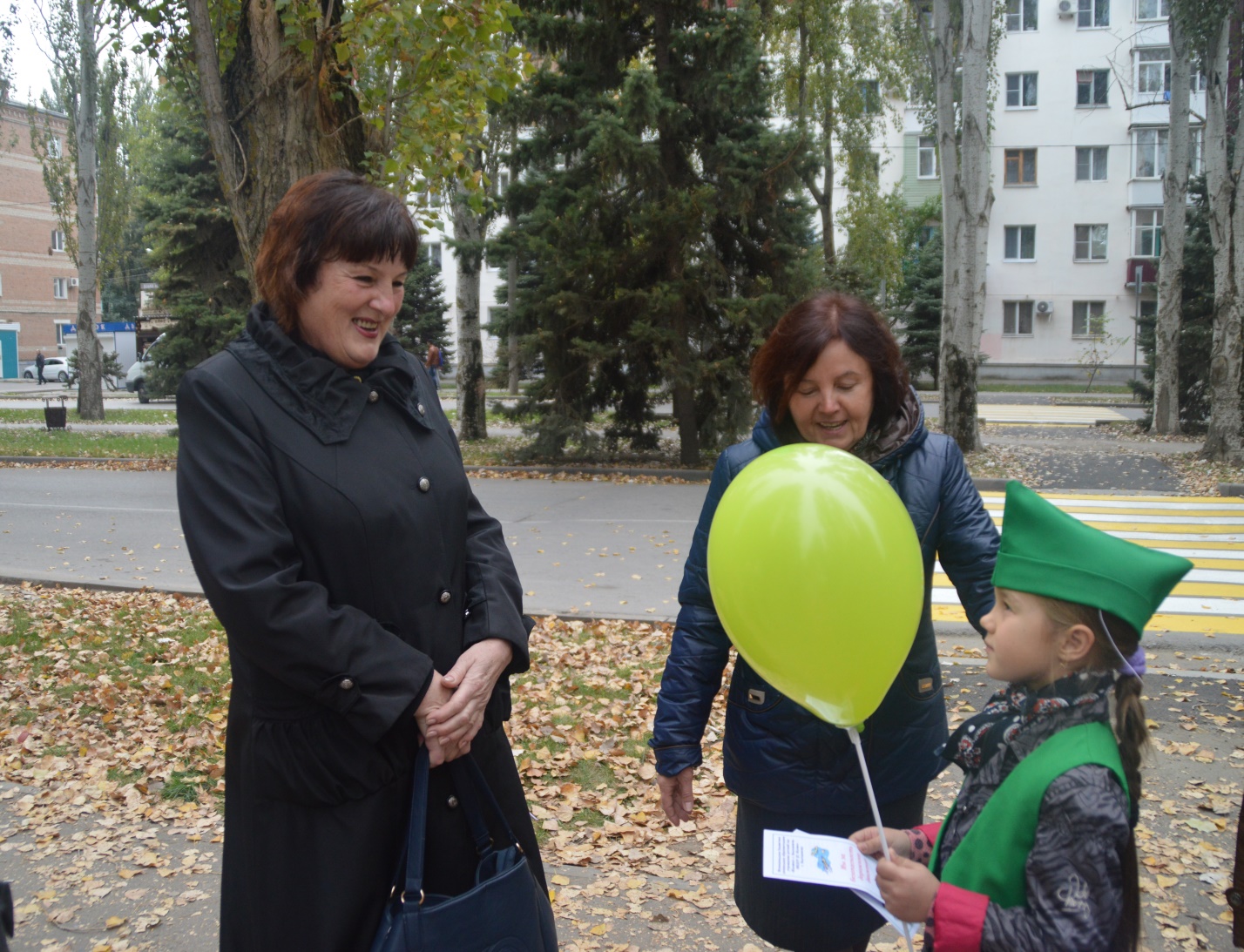 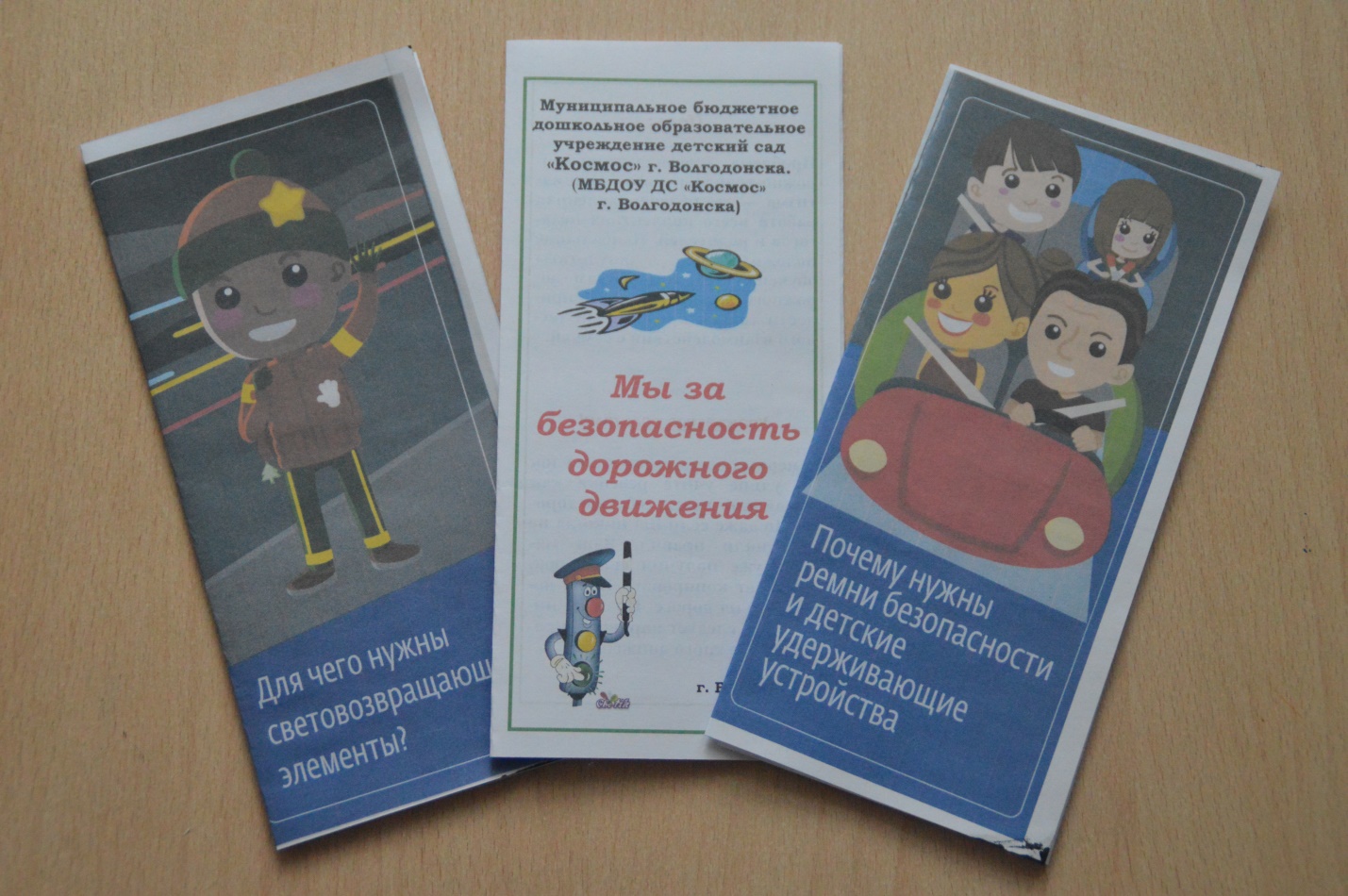 